　年　月　日○○部○○課○○○○　殿　　　　　　　　　　　　　　　　　　　　　　　　○○株式会社  人事部長○○○○　印注　意　書当社は、これまで、貴殿に対し、下記左側の職務遂行能力を求め、このことは○○年○月○日付指導書にて明確に伝え、そのうえ、改善を指導しました。しかし、貴殿の状況は下記右側のとおりであって、会社の求める水準に達していません。そこで、改めて改善を求めるとともに、改善がされないときは人事上の対応をせざるを得ないことを注意いたします。記      ・この指導書に対して、事実と相違する等、貴殿の言い分があるときは、この文書を受け取った時から１週間以内に文書で当職宛提出してください。 ・指導に従うときは、速やかに下記に記入の上、当職まで提出してください。記本書面を　　　　年　　月　　日に受領いたしました。今後は、指導を受けた事項について、改善するよう努力致します。氏名　　　　　　　　　　　　　　印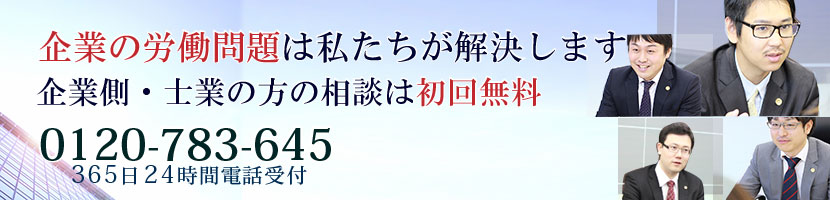 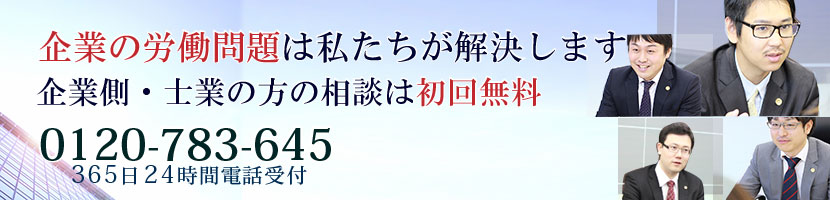 会社の求める職務遂行能力貴殿の職務遂行状況１　知識　次の知識をマスターし、日々業務に活用していること。①商品知識　○○○○②業務知識　○○○○２　パソコン能力　　①プレゼンテーションソフトを含む複数のソフトを目的に応じて複合的に使いこなせる。②部門内スタッフに操作指導ができる。③IT環境を整え、ユーザトラブルに対応できる。３　他の杜員との協調融和　　①共通の目標のために、自ら進んで協力すること。②チーム内の連絡を密にして、業務効率を上げること。１　知識　①商品知識　○○○○②業務知識　○○○○２　パソコン能力　　○○○○３　他の杜員との協調融和　　○○○○